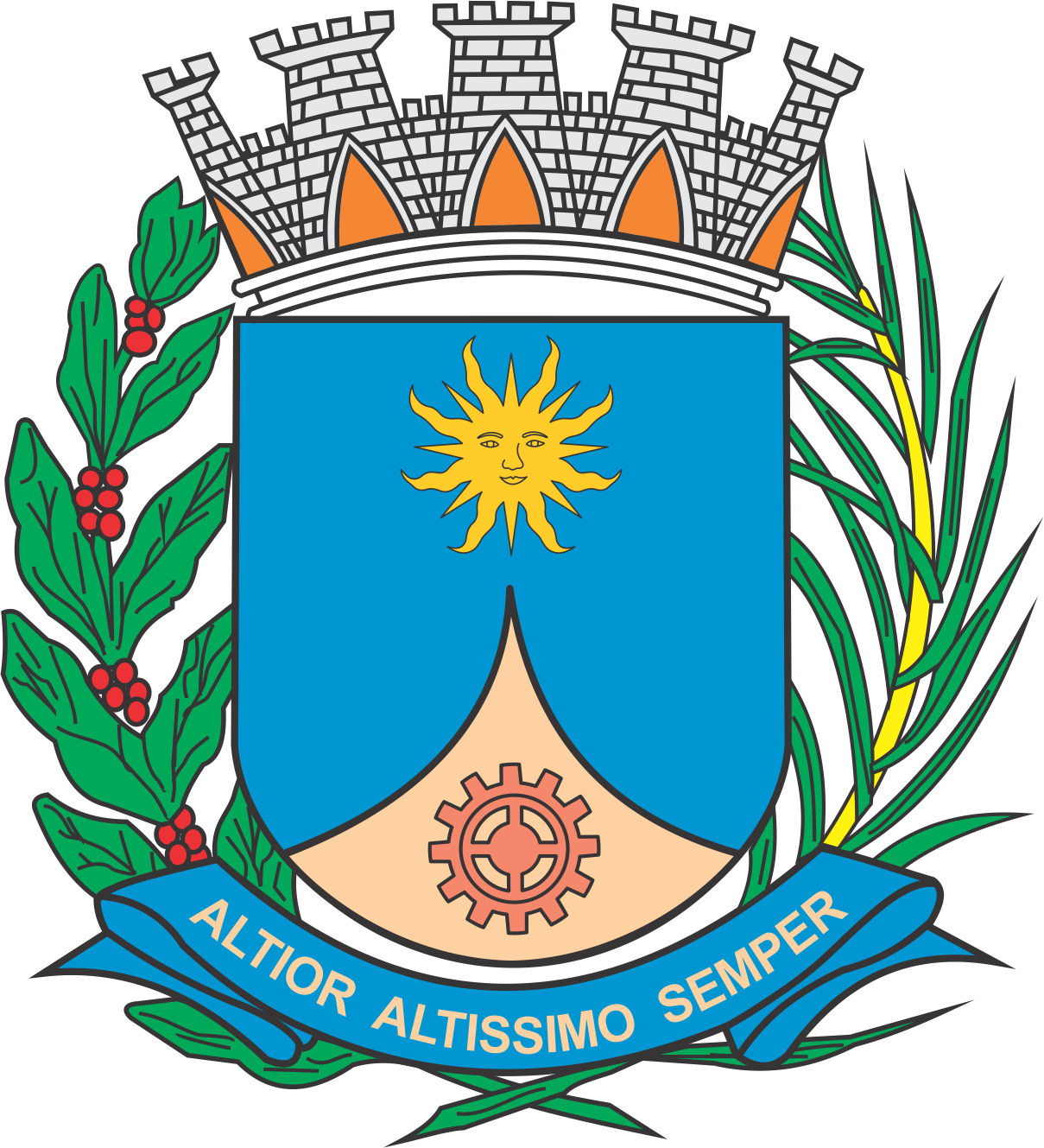 CÂMARA MUNICIPAL DE ARARAQUARA Estado de São PauloRESOLUÇÃO NÚMERO 435De 25 de julho de 2017Iniciativa: COMISSÃO DE JUSTIÇA, LEGISLAÇÃO E REDAÇÃOAcresce o § 3º ao art. 211-A do Regimento Interno da Câmara Municipal de Araraquara, anexo à Resolução nº 399, de 14 de novembro de 2012, e dá outras providências.		O PRESIDENTE deste Legislativo, usando da atribuição que lhe é conferida pela alínea g do inciso II do artigo 32 do Regimento Interno da Câmara Municipal de Araraquara, anexo à Resolução nº 399, de 14 de novembro de 2012, e de acordo com o que aprovou o plenário em sessão ordinária de 25 de julho de 2017, promulga a seguinteRESOLUÇÃO		Art. 1º Fica acrescido o § 3º ao art. 211-A do Regimento Interno da Câmara Municipal de Araraquara, anexo à Resolução nº 399, de 14 de novembro de 2012, contendo os mesmos com a seguinte redação:“Art. 211-A [...]§§ 1º e 2º [...]§ 3º A cada sessão legislativa, cada Vereador poderá apresentar, no máximo, 12 (doze) proposições relativas à matéria prevista no caput deste artigo.”		Art. 2º Esta resolução entra em vigor na data de sua publicação, vedada a sua retroatividade.		CÂMARA MUNICIPAL DE ARARAQUARA, aos 25 (vinte e cinco) dias do mês de julho do ano de 2017 (dois mil e dezessete).JÉFERSON YASHUDA FARMACÊUTICOPresidentePublicada na Câmara Municipal de Araraquara, na mesma dataArquivada no Processo nº 179/17.MARCELO ROBERTO DISPEIRATTI CAVALCANTIAdministrador Geral